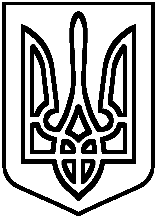 МНІСТЕРСТВО ОСВІТИ І НАУКИ УКРАЇНИФАСТІВСЬКА  РАЙОННА  РАДАКИЇВСЬКОЇ ОБЛАСТІОПОРНИЙ ЗАГАЛЬНООСВІТНІЙ НАВЧАЛЬНИЙ ЗАКЛАДВЕПРИЦЬКА ЗОШ І-ІІІ СТ.Ідентифікаційний код 248928 59   08531,  Фастівський р-н, Київська обл. с. Веприк, вул. Стеценка, 3   (04565) 45-430 E-mail: veprikzosh@ukr.netHAKAЗвід «31» серпня 2017 p.   							№ 103Про заходи щодо виконання Закону України «Про звернення громадян»   На виконання Закону «Про звернення громадян»  НАКАЗУЮ:Затвердити графік особистого прийому громадян адміністрацією школи (графік додається).Заступнику директора школи з навчально-виховної роботи Федорович О.С.:Ознайомити батьків, учнів, учителів школи із графіком особистого прийому громадян адміністрацією школи.Забезпечити виконання графіка особистого прийому громадян адміністрацією школи.Створити умови для реалізації конституційних прав громадян на письмове звернення та обов’язкове одержання відповіді на нього або особистий прийом.Виявляти та усувати причини скарг громадян, вирішувати питання про відповідальність осіб, з вини яких допущені порушення, бюрократизм.Своєчасно вжити заходів щодо практичного розв’язання питань, порушених громадянами.Нести персональну відповідальність за розгляд звернень громадян та організацію їх особистого прийому.Секретарю школи Дяченко Н.В. вести облік звернень громадян та здійснювати контроль за розглядом скарг, заяв і розв’язанням проблем, що виникли тощо.Контроль за виконанням цього наказу залишаю за собою.	Директор ОЗНЗ Веприцька ЗОШ І-ІІІ ст.                                                      В.В.Халюк	3 нaкaзoм oзнaйoмлeнi:                                О.М.Прокопів                          Т.В.ГоробецьН.В.Дяченко                        О.С.Федорович                        А.Л.ХалюкДодаток до наказу по Веприцькій ЗОШ І-ІІІ ст.від 31.08.2017 №103Графік особистого прийому громадян адміністрацією школи у 2017/2018 н.р.П.І.Б. адміністратораПосадаЧаси прийому громадянФедорович О.С.Заступник директора школиз навчально-виховної роботиПонеділок14.00 – 16.00Горобець Г.В.Заступник директора школи з виховної роботиВівторок14.00 – 16.00Халюк А.Л.Педагог-організаторСереда14.00 – 16.00Халюк В.В.Директор школиЧетвер14.00 – 16.00Прокопів О.М.Педагог-організаторП’ятниця 14.00 – 16.00